Publicado en MADRID el 13/06/2016 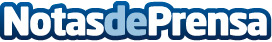 La compañía Bimyou crea una experiencia de cliente únicaLa empresa, puntera en atención al cliente, incorpora novedades para el sector y consigue experiencias de cliente únicas con su nueva plataforma de servicios CX360Datos de contacto:Bimyouwww.bimyou.es  -  socialmedia@bimyou.es +34 608370934Nota de prensa publicada en: https://www.notasdeprensa.es/la-compania-bimyou-crea-una-experiencia-de Categorias: Comunicación Marketing E-Commerce Software Recursos humanos http://www.notasdeprensa.es